UWAGA!Burmistrz Polic informuje, że zorganizował dowóz wyborców z miejscowości:Dobieszczyn, Poddymin, Zalesie, Węgornikdo Obwodowej Komisji Wyborczej nr 3 w Szkole Podstawowej w Tanowie, przy ul. Szczecińskiej 31 w celu umożliwienia wzięcia udziału w wyborach do Sejmu i Senatu Rzeczypospolitej Polskiej zarządzonych na 13 października 2019 r.Rozkład jazdy:1. Dobieszczyn, Poddymin, Zalesie (przystanek)	godz. 13.00 2. Węgornik (centrum wsi)					godz. 13.30Mikrobus Urzędu Miejskiego w Policach.Powrót po głosowaniu tym samym pojazdem.Przejazd bezpłatny.Burmistrz Polic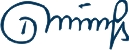 Władysław DiakunUWAGA!Burmistrz Polic informuje, że zorganizował dowóz wyborców z miejscowości:Siedlice, Leśno Góre, Sierakowo orazBartoszewo, Stare Leśno, Żółtewdo Obwodowej Komisji Wyborczej nr 1 w Szkole Filialnej w Pilchowie, przy ul. Szczecińskiej 1a w celu umożliwienia wzięcia udziału w wyborach do Sejmu i Senatu Rzeczypospolitej Polskiej zarządzonych na 13 października 2019 r.Rozkład jazdy:Siedlice (pętla), Leśno Górne (budynek nr 9 i przystanek), Sierakowo (centrum wsi)									godz. 11.00Bartoszewo (centrum wsi), Stare Leśno (centrum wsi), Żółtew (centrum wsi)										godz. 12.00Mikrobus Urzędu Miejskiego w Policach.Powrót po głosowaniu tym samym pojazdem.Przejazd bezpłatny.Burmistrz PolicWładysław DiakunUWAGA!Burmistrz Polic informuje, że zorganizował dowóz wyborców z miejscowości:Witorzado Obwodowej Komisji Wyborczej nr 6 w świetlicy sołeckiej w Tatyni w celu umożliwienia wzięcia udziału w wyborach do Sejmu i Senatu Rzeczypospolitej Polskiej zarządzonych na 13 października 2019 r.Rozkład jazdy:Witorza (przystanki)						godz. 11.00 Autobus Szczecińsko-Polickiego Przedsiębiorstwa Komunikacyjnego w Policach.Powrót po głosowaniu tym samym pojazdem.Przejazd bezpłatny.Burmistrz PolicWładysław DiakunUWAGA!Burmistrz Polic informuje, że zorganizował dowóz wyborców z miejscowości:Wieńkowodo Obwodowej Komisji Wyborczej nr 5 w Szkole Filialnej w Niekłończycy w celu umożliwienia wzięcia udziału w wyborach do Sejmu i Senatu Rzeczypospolitej Polskiej zarządzonych na 13 października 2019 r.Rozkład jazdy:Wieńkowo (przystanki)	godz. 12.45 (podjazd na przystanek przy przychodni w Jasienicy oraz na pętlę)Autobus Szczecińsko-Polickiego Przedsiębiorstwa Komunikacyjnego w Policach.Powrót po głosowaniu tym samym pojazdem.Przejazd bezpłatny.Burmistrz PolicWładysław Diakun